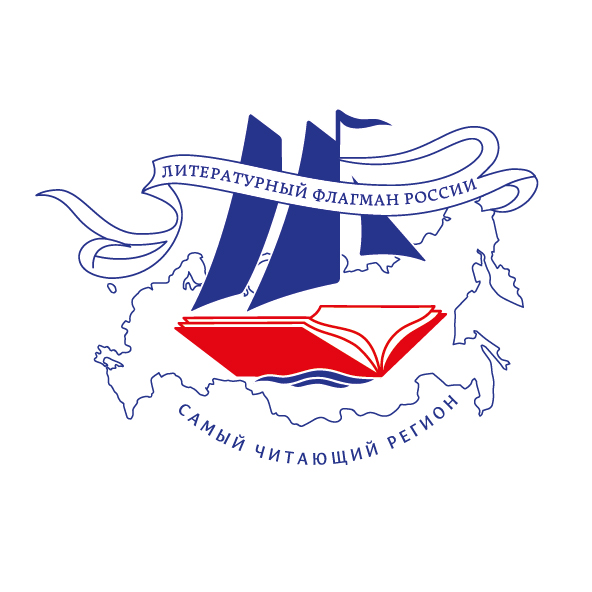 Всероссийский конкурс «Самый читающий регион»Уважаемые коллеги!Всероссийский конкурс «Самый читающий регион» проводится Российским книжным союзом при поддержке Министерства цифрового развития, связи и массовых коммуникаций РФ и Президентского фонда культурных инициатив с целью выявления лучшего опыта и наиболее значимых достижений, поощрения вклада регионов в развитие литературной жизни в стране и их успехов в повышении доступности чтения для наших граждан.Для участия субъекта федерации в конкурсе необходимо предоставить конкурсную заявку, включающую:- презентацию наиболее значимого и интересного мероприятия, направленного на поддержку и стимулирование чтения, активизацию литературной жизни в регионе, реализованного в 2022-2023 гг. - информацию (справку в произвольной форме) о развитии инфраструктуры книги, чтения и литературных традиций в регионе в 2022-2023 гг.- анкету, заполненную по представленной форме.Предоставление данных должно осуществляться лицом, уполномоченным руководителем органа исполнительной власти субъекта РФ. Конкурсные документы — презентацию проекта, краткую справку о развитии инфраструктуры книги, чтения и литературных традиций, анкету — необходимо выслать в адрес оргкомитета конкурса по электронной почте — litflagman@yandex.ru   до 8 сентября 2023г.Дополнительные материалы и дублирующие документы можно отправить Почтой России. Адрес для почтовых отправлений: 107078, г. Москва, ул. Новорязанская, д. 8 «А», корп. 3,  Российский книжный союз с пометкой Всероссийский конкурс «Самый читающий регион». Срок для почтовых отправлений -  не позднее 5 сентября 2023г. (по почтовому штемпелю).Для отправлений курьерской доставкой: г. Москва, ул. Новорязанская, д. 16, 5 подъезд,  офис 6 (срок до 8 сентября 2023г.).По результатам обработки и экспертной оценки полученных заявок будет сформирован короткий список конкурса, на основании которого члены жюри определят его победителей.Полная информация о Всероссийском конкурсе «Самый читающий регион» на сайте литфлагман.рф . Дополнительную информацию можно получить по телефону оргкомитета конкурса :+7 (495) 775-44-31, +7 (495) 775-44-32,  (контактные лица — Татьяна Егорова  +7 (909) 667-84-18, Марина Гусева +7 (985) 999-39-24).С уважением,Оргкомитет Всероссийского конкурса «Самый читающий регион»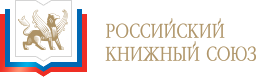 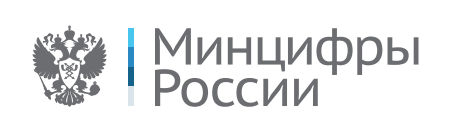 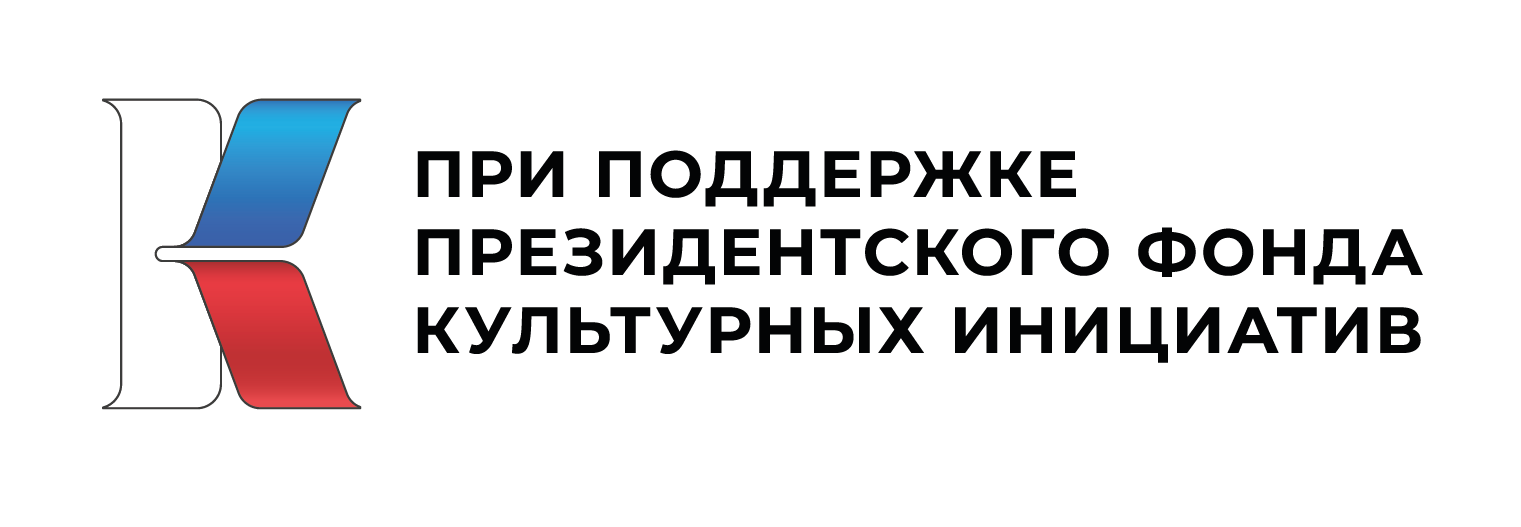 СОДЕРЖАНИЕ КОНКУРСНОЙ ЗАЯВКИПрезентация должна содержать описание регионального проекта по продвижению книги и чтения, реализованного в 2022-2023 гг. Формат описания проекта - .doc. Объем описания — 2 стр. А4, шрифт 12, одиночный межстрочный интервал. Описание проекта должно обязательно содержать следующую информацию:1. Название субъекта РФ, численность населения субъекта РФ, должность, ФИО и контакты лица, ответственного за предоставление данных на конкурс,2. Название проекта3. Формат проекта (сетевой проект, выставка, квест и т.п.)4. Дата создания и реализации проекта5. Целевая группа — на какой возраст (например, 5+ и т. п.) и категорию (например, студенты, пенсионеры и т. п.) участников ориентирован проект 6. Замысел и содержание (рассказ о сути идеи проекта, истории зарождения, целях, уникальных чертах и т. п.) 7. Опыт реализации (где и как был реализован проект, какие этапы предполагал, каких результатов добились, что удалось и что не удалось, какие ресурсы были задействованы, какие перспективы у проекта и т. д.)6. Авторский коллектив (кто непосредственно отвечал за идею и реализацию проекта — ответственные лица).Помимо описания проекта в формате .doc, необходимо предоставить дополнительные материалы, иллюстрирующие проект, например, развернутые описания, фото, видео, дизайнерские макеты, ссылки и вырезки из СМИ, отзывы и т. д. Обратите внимание! Конкурсный проект региона предполагается включить в Атлас «100 проектов про чтение: актуальные инициативы — 2023». Для подготовки материалов для Атласа нам понадобятся фотографии, иллюстрирующие проект — 2-3 фото с разрешением 300 точек на дюйм. Описание проекта и фотоматериалы высылаются исполнителем в адрес оргкомитета конкурса по электронной почте litflagman@yandex.ru. Сопроводительные и дополнительные материалы можно также прислать по электронной почте или Почтой России (адрес указан в положении о конкурсе и на сайте литфлагман.рф) Необходимо привести краткое описание наиболее важных инициатив и достижений органов власти и организаций книжной отрасли в развитии инфраструктуры книги и чтения, поддержке и развитии литературных традиций региона в 2022-2023 гг.  Заполняется в свободной форме с обязательным (подробным) указанием таких моментов как:1.государственные программы развития культуры / поддержки книги и чтения в субъекте РФ; 2. проекты  по поддержке интереса жителей к чтению и книге  (особо выделить значимые, проводимые на постоянной основе многолетние проекты, инициатива которых была рождена в регионе),  наиболее интересные и успешные онлайн-проекты по продвижению книги и чтения;3. краткая характеристика литературных мероприятий, проводимых в рамках Года педагога и наставника (особое внимание уделить проектам и мероприятиям,  направленным на поддержание высокой общественной значимости профессии учителя и повышение интереса молодежи к педагогике);4. наличие и характеристики региональной издательской программы (содержание и объем бюджетного финансирования), системы грантов, премий и пр. поощрений литераторам, работникам библиотек, книгоиздателям региона; наличие субсидий (или любых других льгот по налоговым платежам, арендным ставкам и т.п.) на создание или развитие книготорговых предприятий, в том числе в рамках программ развития промышленности и предпринимательства, поддержки малого и среднего предпринимательства в регионе и т. д.Справка высылается исполнителем в адрес оргкомитета конкурса по электронной почте litflagman@yandex.ru.Анкета заполняется по представленной форме (направлена приложением к письму на имя руководителя региона и доступна на сайте литфлагман.рф). Формат заполненной анкеты — .doc.  Если у вас нет каких-либо данных, запрошенных в анкете, поставьте прочерк. Данные анкеты будут анализироваться в рамках проекта «Культурная карта России. Литература и чтение». Цель проекта – разработать интегральный индекс и оценить с его помощью развитость инфраструктуры для чтения литературы в российских регионах. В рамках конкурса «Самый читающий регион» заполненная и подробная анкета может стать дополнительным бонусом в оценке конкурсной заявки. Анкета высылается исполнителем в адрес оргкомитета конкурса по электронной почте litflagman@yandex.ru.Часть I. Презентация регионального проекта по продвижению книги и чтения, реализованного в 2022-2023 гг.Часть II. Развитие инфраструктуры книги, чтения и литературных традиций в регионе в 2022-2023 гг. (краткая справка)Часть III. Анкета